«Как выучить стихотворение».1.	Приготовление уроков начинай с работы над стихотворением.2.	Прочитай стихотворение вслух.3.	Прочитай стихотворение выразительно. Постарайся почувствовать настроение, ритм стихотворения.4.	Прочитай стихотворение ещё 2 -3 раза. Постарайся его запомнить.5.	Через несколько минут повтори стихотворение вслух по памяти, при необходимости заглядывая в текст.6.	После окончания выполнения домашнего задания ещё 2 — 3 раза повтори стихотворение, не заглядывая в текст.7.	Перед сном ещё раз повтори стихотворение.8.	Утром следующего дня ещё раз прочитай, а потом повтори стихотворение наизусть.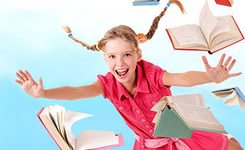 